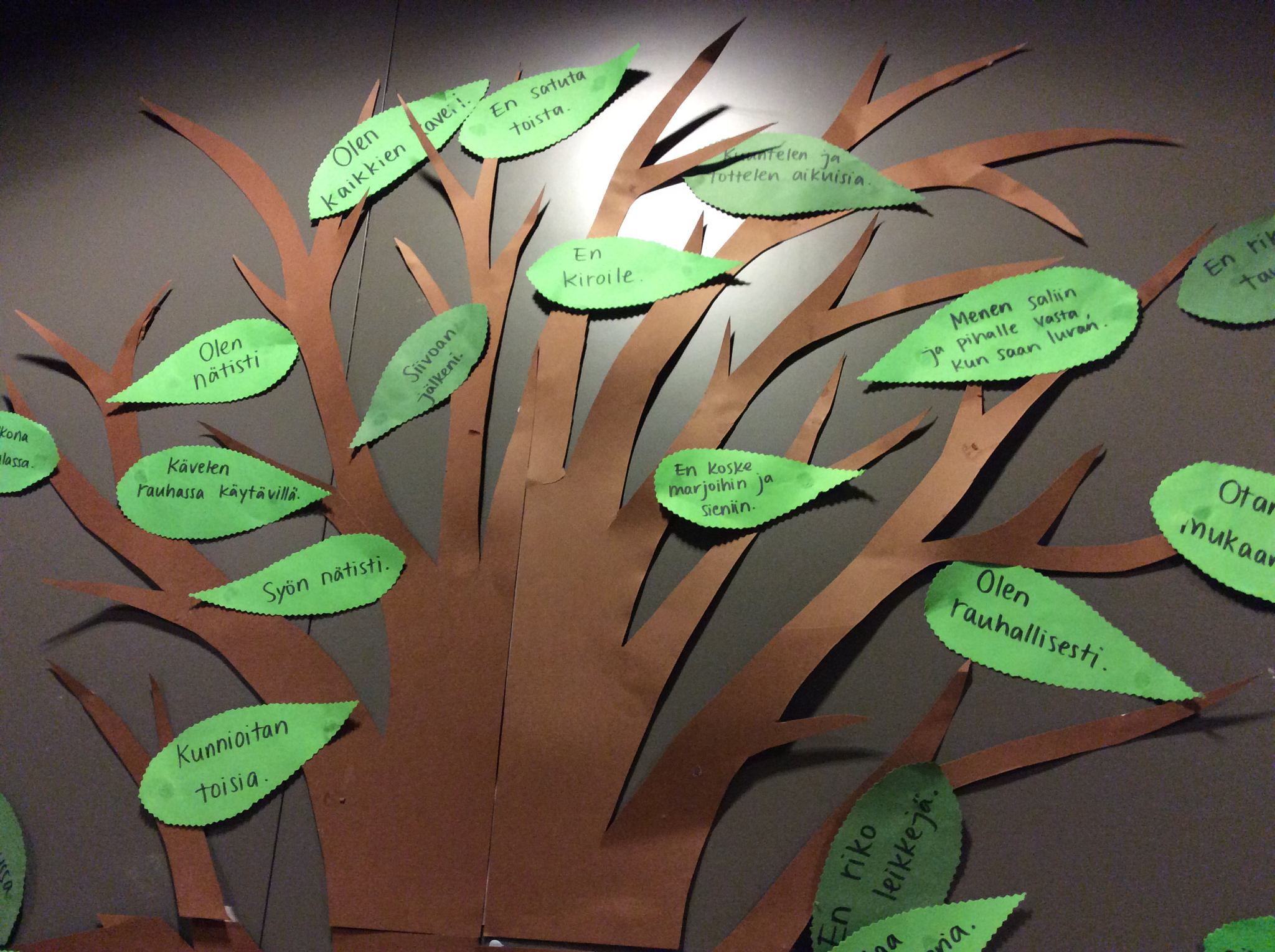 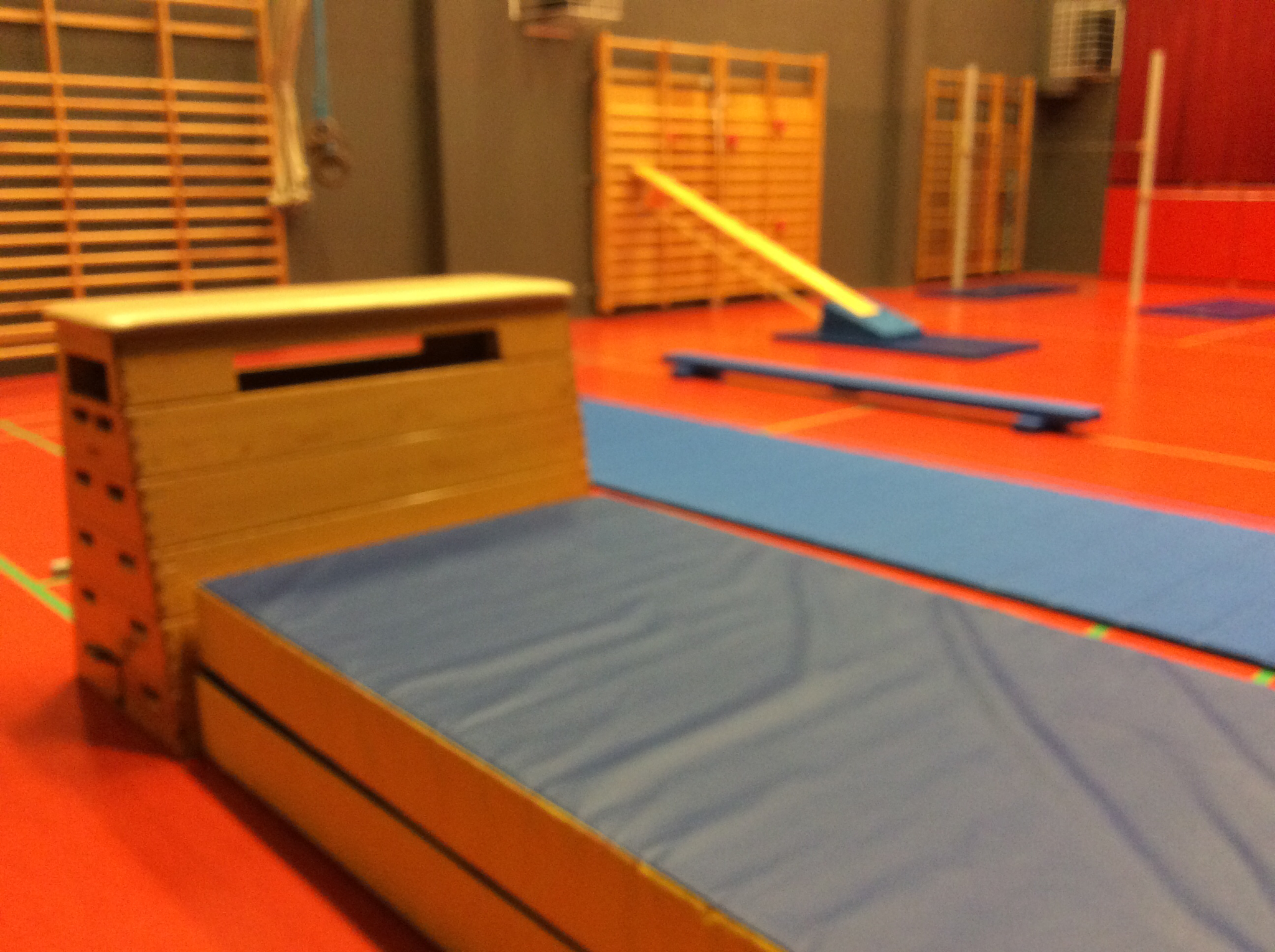 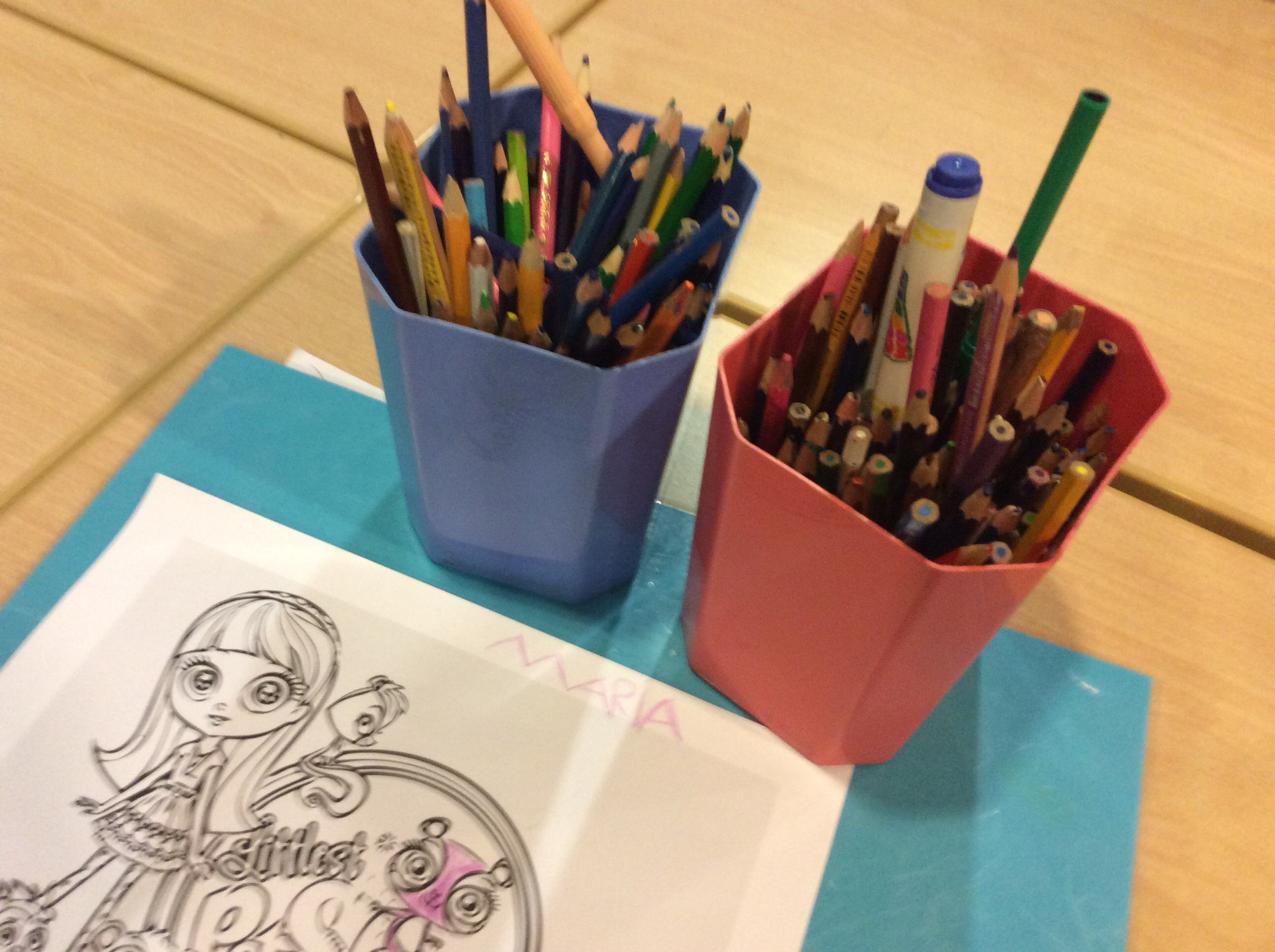 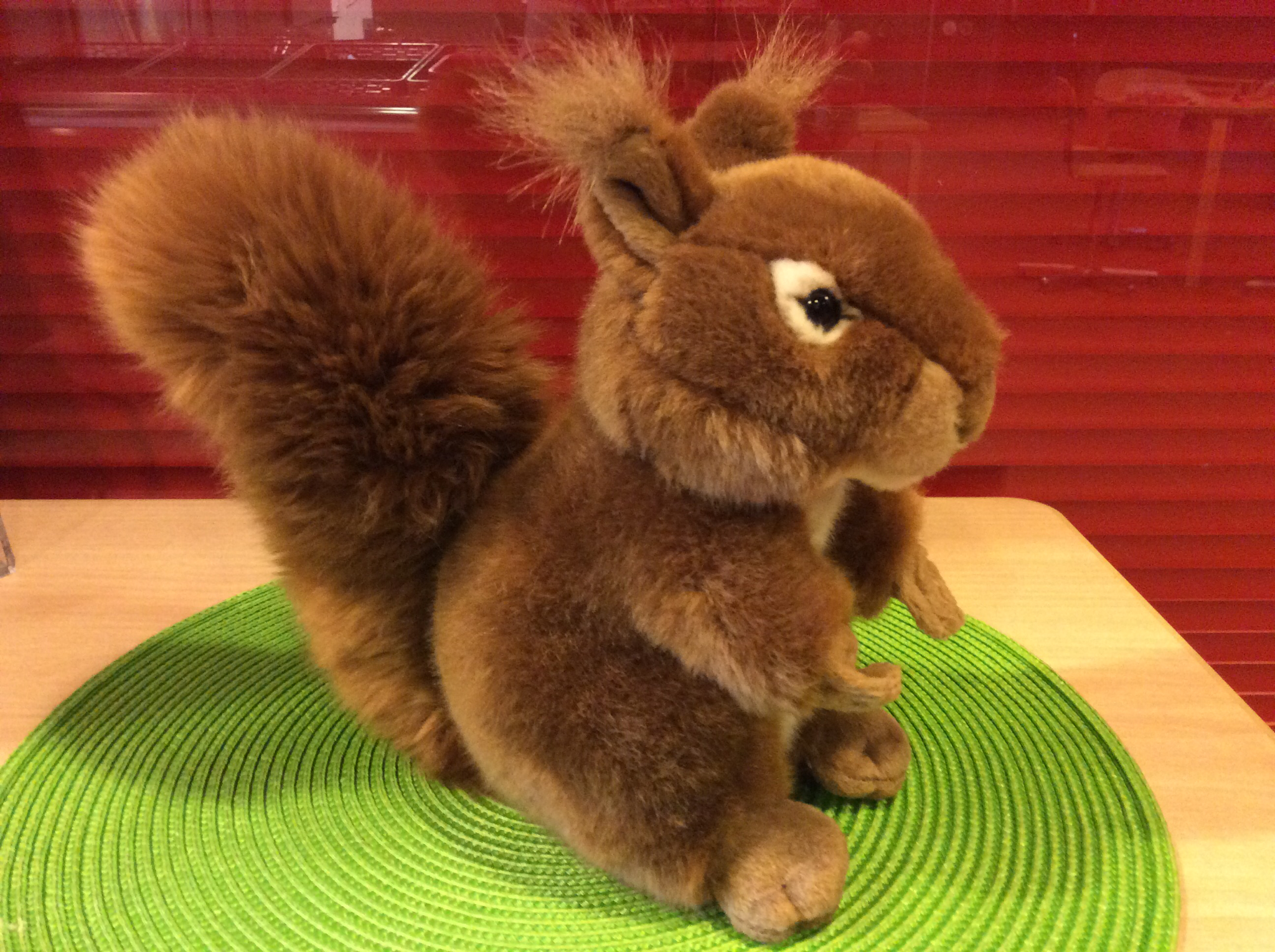 Pormestari avaa Oravanpesän asuntomessut juhlallisesti.Kurrelan kuntaan valittiin maskotti!Maskotti on Christian Kari Karvajalka. Lue, miten Kurrelan      kuntaa rakennettiin ja mitä siellä tapahtuu!